                    อันตรายจากฝุ่นขนาดเล็ก PM 2.5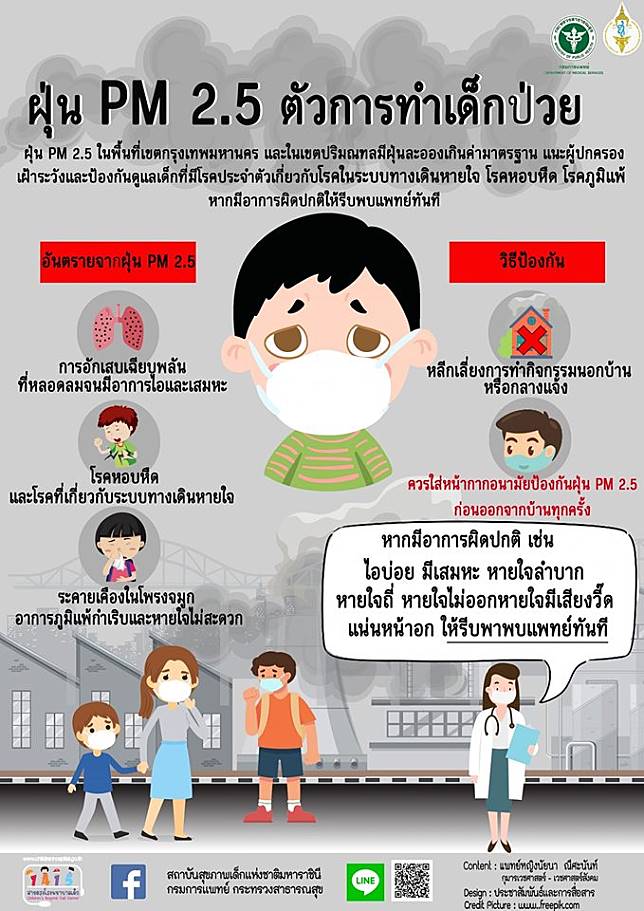 